Planet R Questions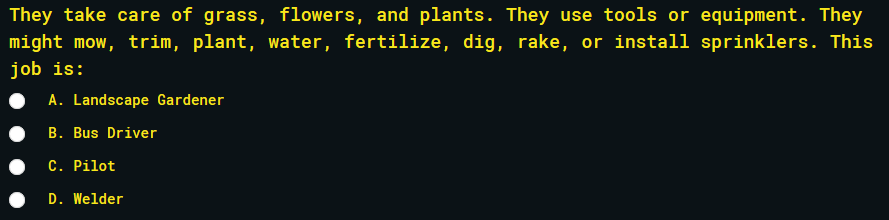 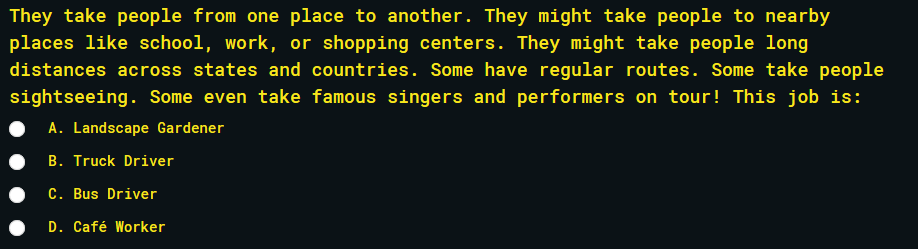 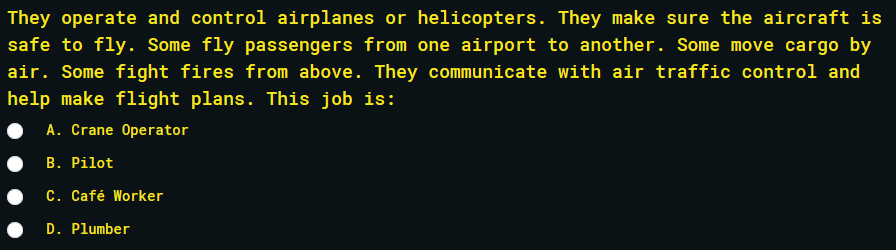 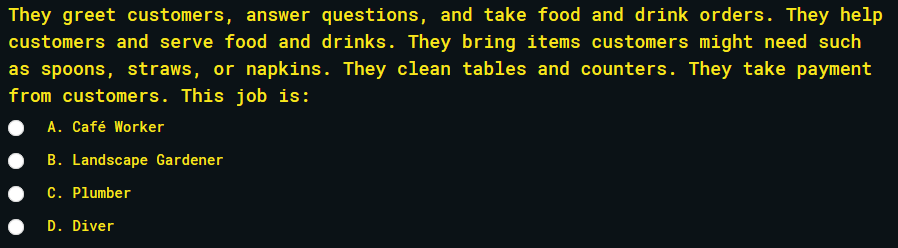 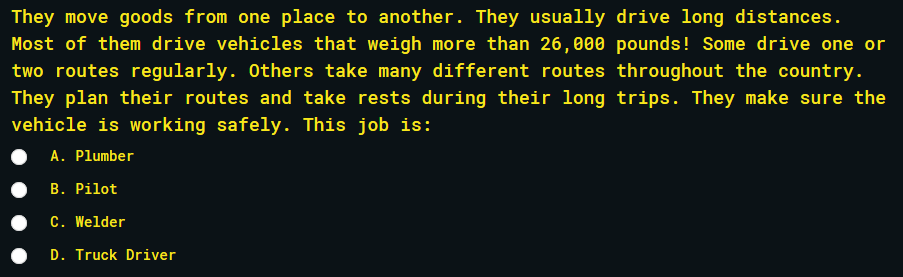 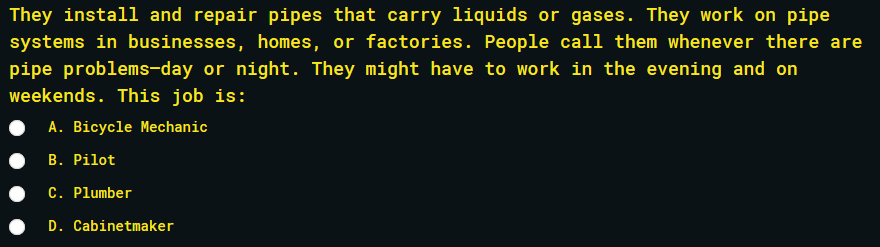 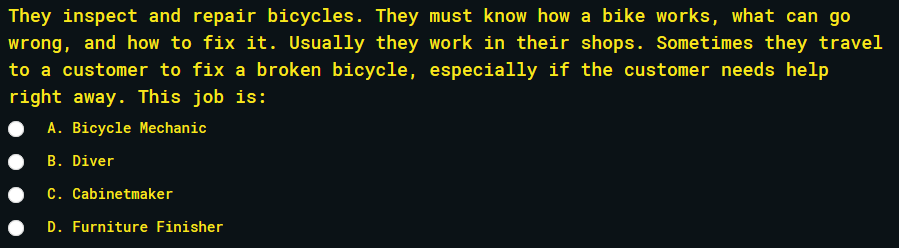 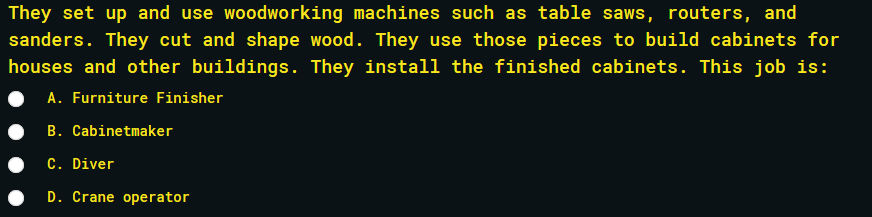 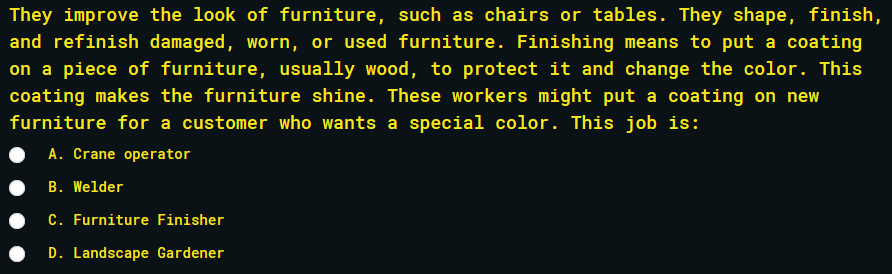 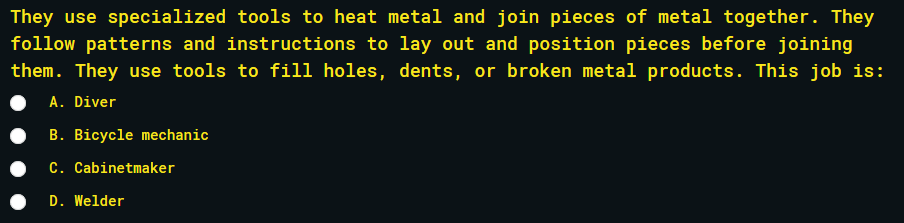 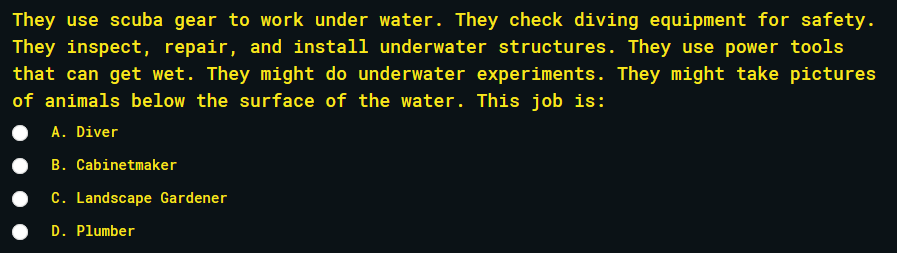 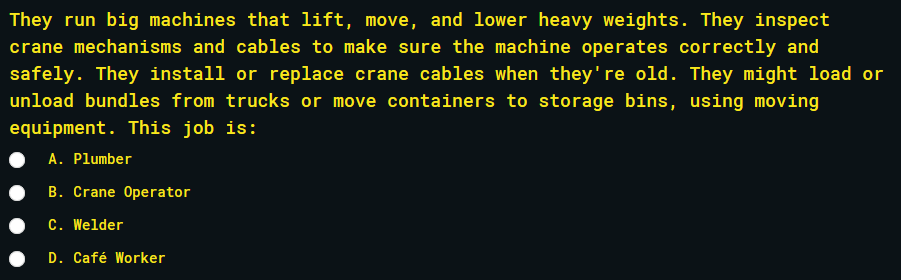 I Planet Questions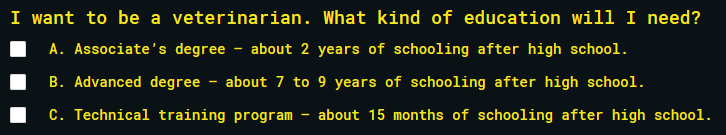 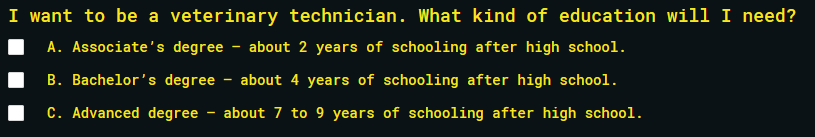 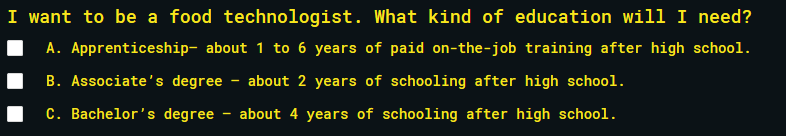 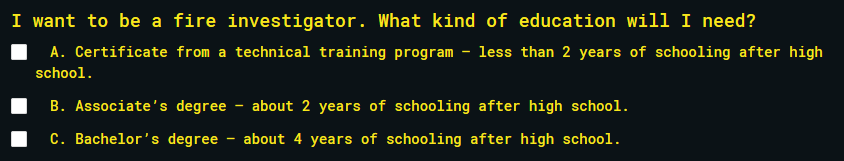 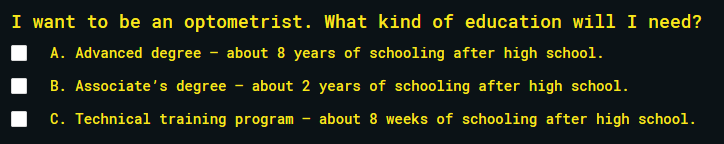 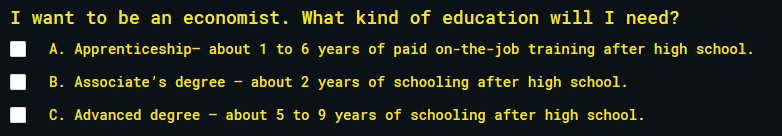 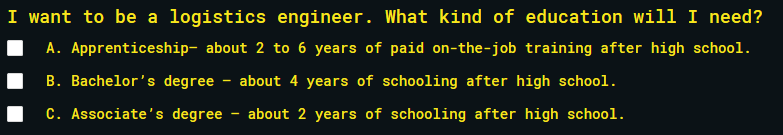 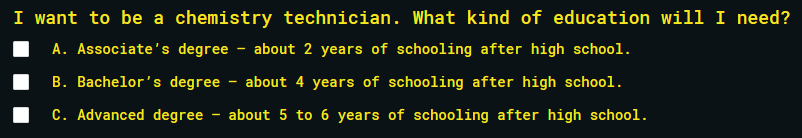 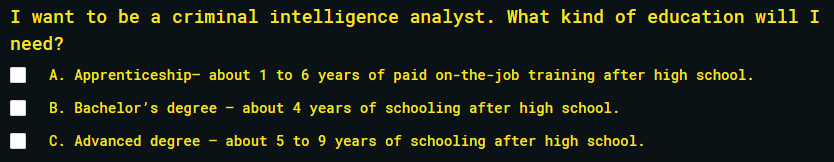 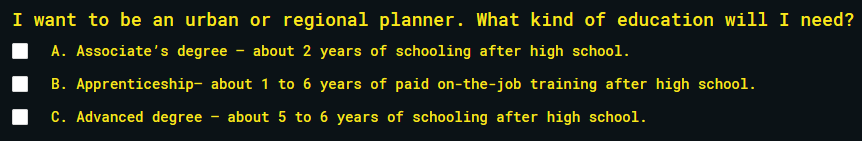 Planet A Questions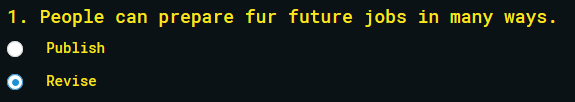 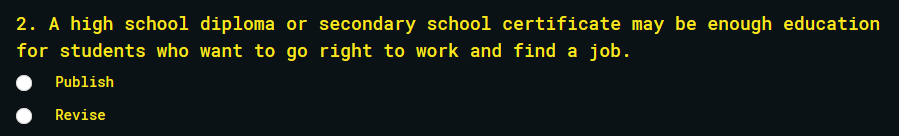 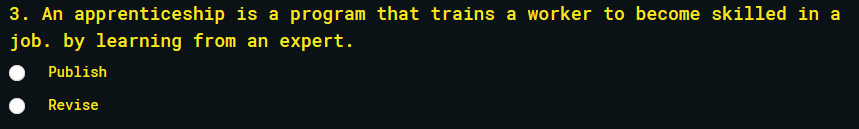 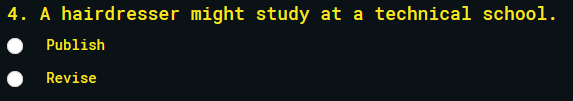 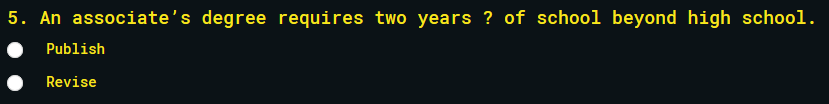 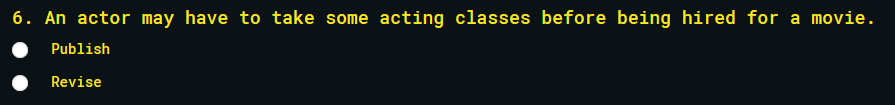 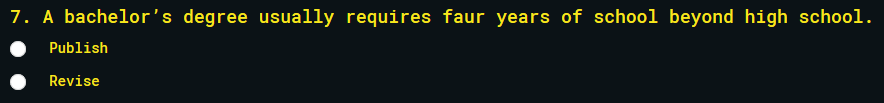 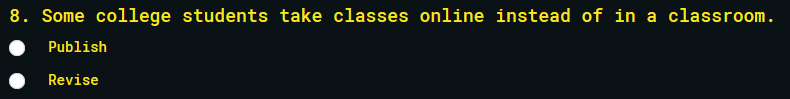 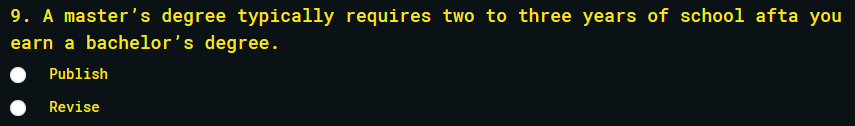 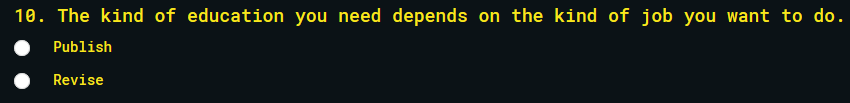 Planet S Questions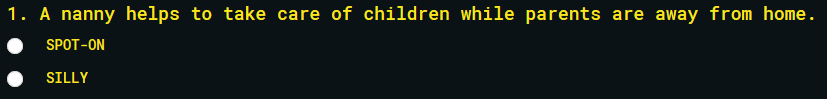 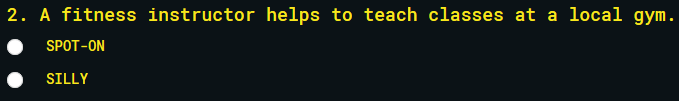 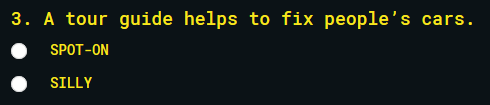 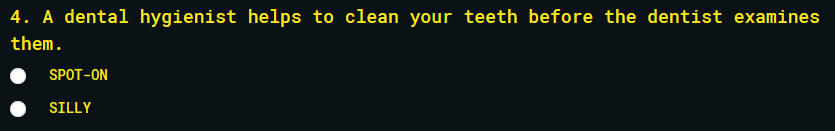 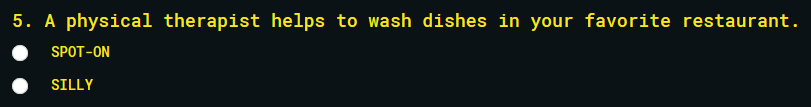 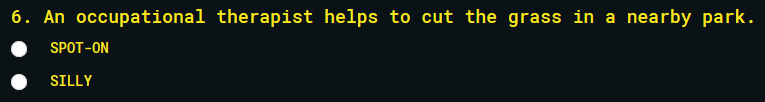 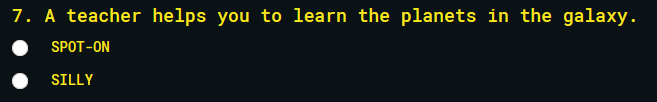 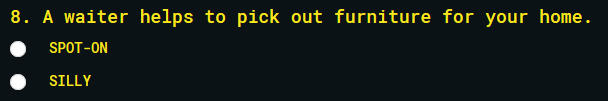 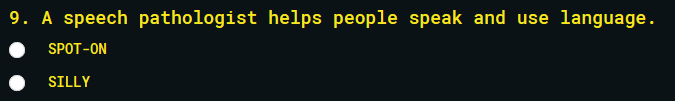 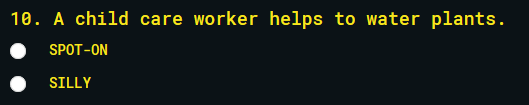 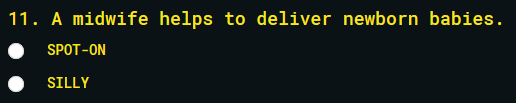 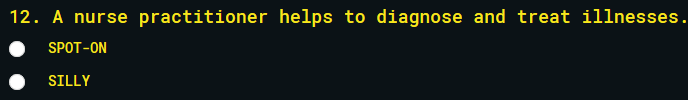 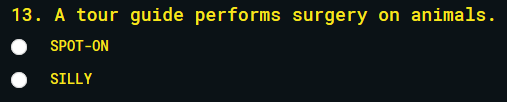 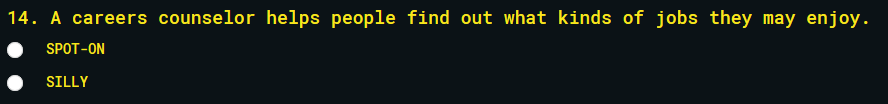 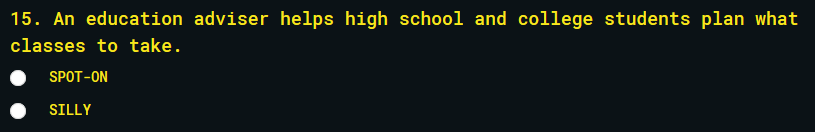 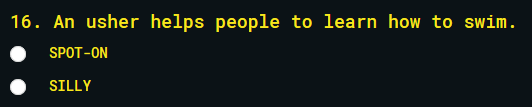 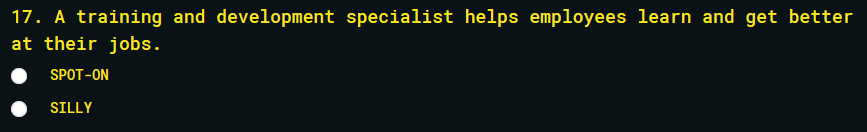 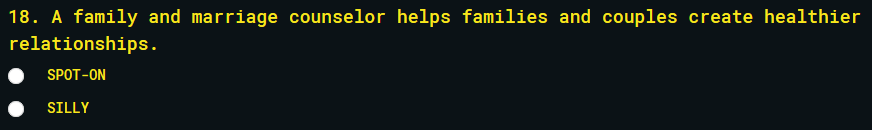 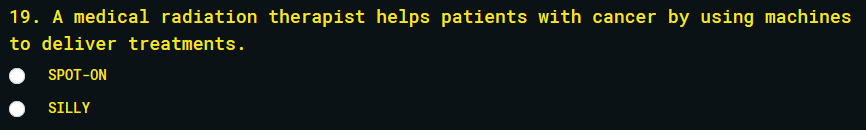 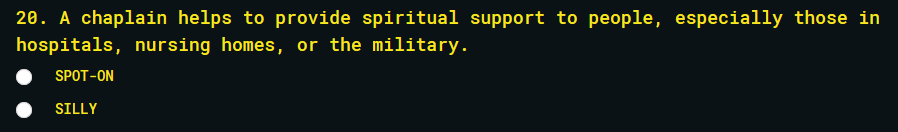 Planet E Questions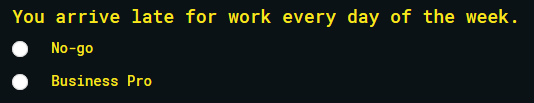 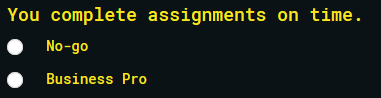 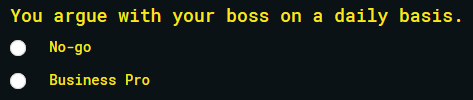 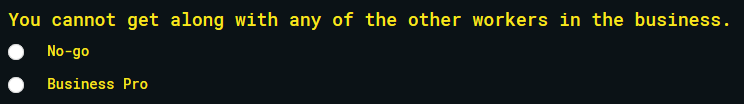 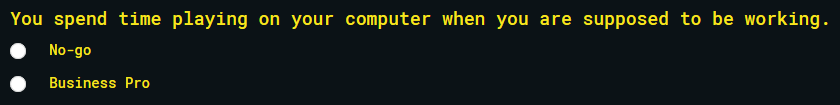 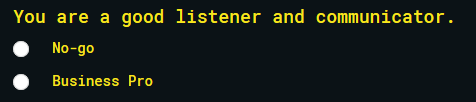 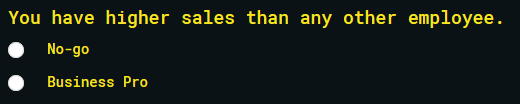 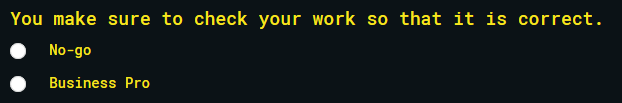 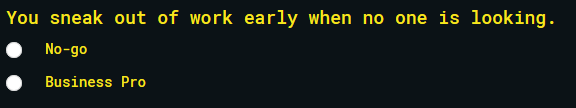 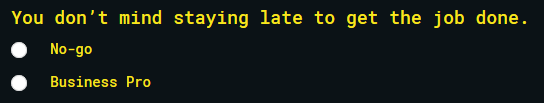 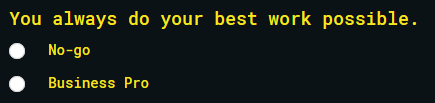 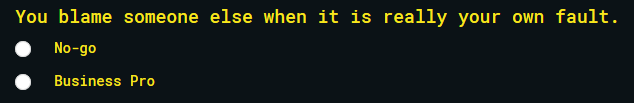 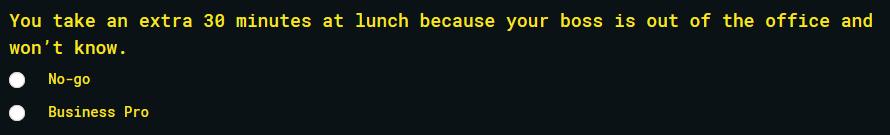 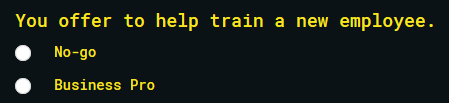 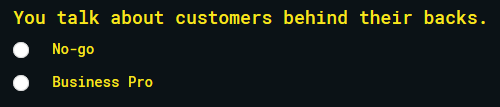 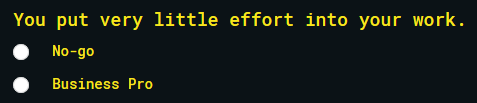 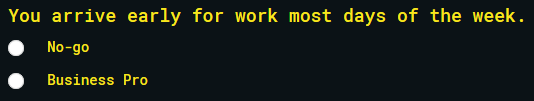 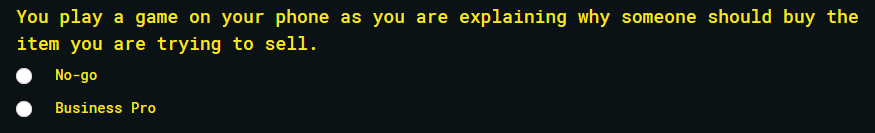 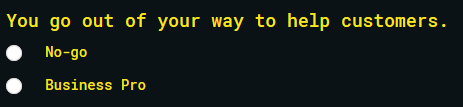 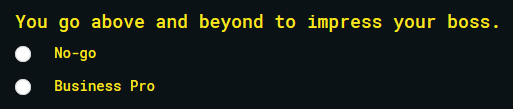 Planet C Questions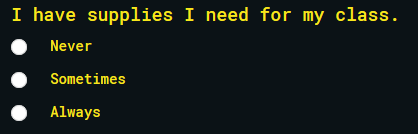 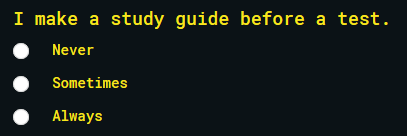 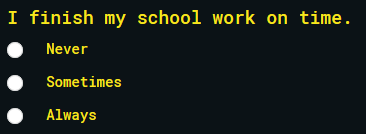 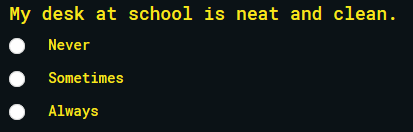 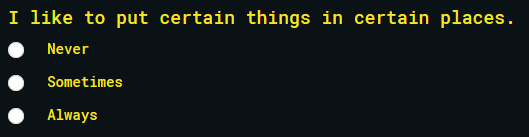 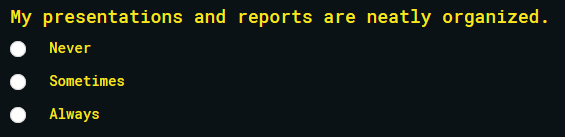 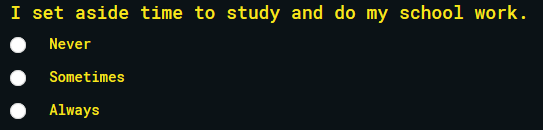 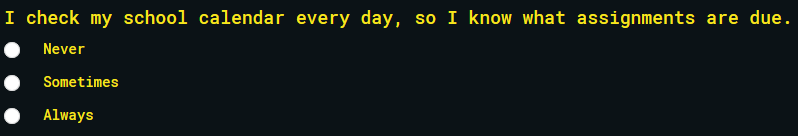 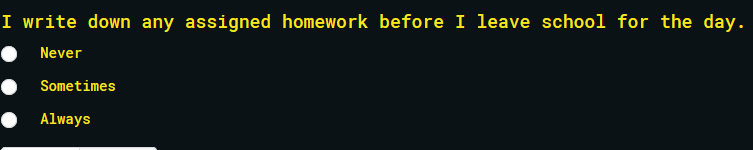 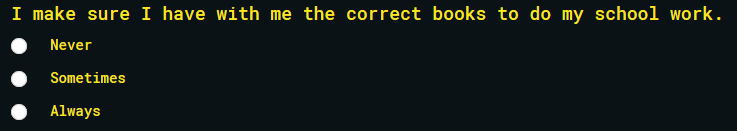 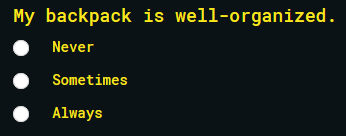 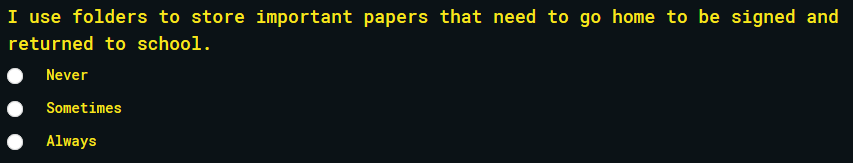 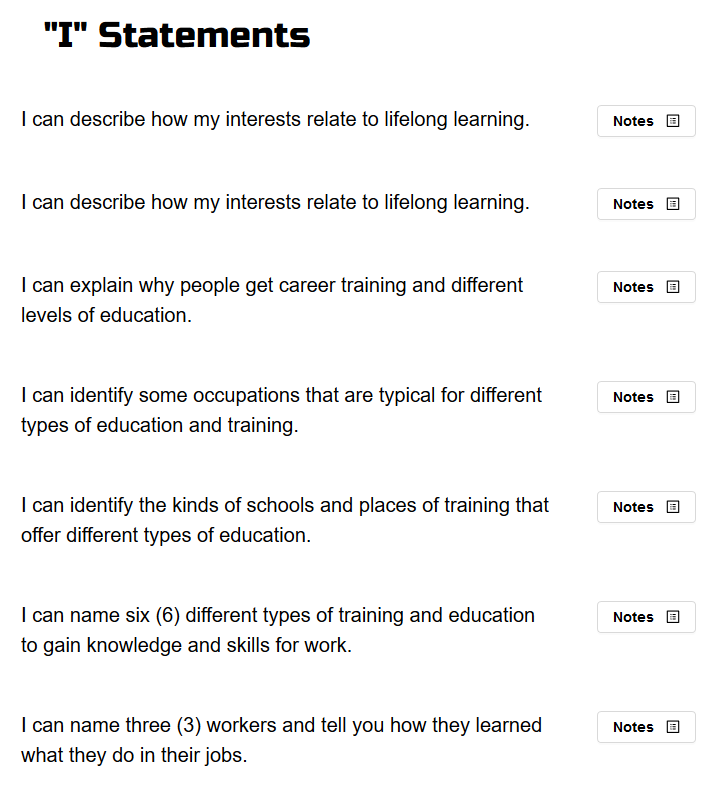 